Описание границ публичного сервитутаСведения о местоположении границ публичного сервитута в отношении частей земельных участков с кадастровыми номерами 24:50:0700138: 466, 24:50:0700138:103, 24:50:0700138: 555, 24:50:0700138:6061. Красноярский край, г. Красноярск, Свердловский район2. Система координат МСК 167 (зона 4)3. Сведения о характерных точках границ публичного сервитутаОбозначениехарактерныхточек границКоординаты, мКоординаты, мМетод определения координатхарактерной точкиСредняя квадрати-ческаяпогрешность положения характерной точки (Мt), мОписание обозначения точки на местности (при наличии)Обозначениехарактерныхточек границXYМетод определения координатхарактерной точкиСредняя квадрати-ческаяпогрешность положения характерной точки (Мt), мОписание обозначения точки на местности (при наличии)1234561628730.0695105.83Картометрический метод1закрепление отсутствует2628729.3295111.32Картометрический метод1закрепление отсутствует3628730.2595111.47Картометрический метод1закрепление отсутствует4628729.6395116.23Картометрический метод1закрепление отсутствует5628728.6395116.06Картометрический метод1закрепление отсутствует6628726.4395131.18Картометрический метод1закрепление отсутствует7628727.3695131.33Картометрический метод1закрепление отсутствует8628726.7295136.03Картометрический метод1закрепление отсутствует9628725.7695135.87Картометрический метод1закрепление отсутствует10628725.2795139.33Картометрический метод1закрепление отсутствует11628620.4195169.75Картометрический метод1закрепление отсутствует12628622.7895177.36Картометрический метод1закрепление отсутствует13628606.7395182.35Картометрический метод1закрепление отсутствует14628604.3495174.67Картометрический метод1закрепление отсутствует15628541.1795193.29Картометрический метод1закрепление отсутствует16628499.1995206.47Картометрический метод1закрепление отсутствует17628505.4195232.93Картометрический метод1закрепление отсутствует18628479.6595240.14Картометрический метод1закрепление отсутствует19628478.0495234.36Картометрический метод1закрепление отсутствует20628498.2595228.75Картометрический метод1закрепление отсутствует21628491.9995202.33Картометрический метод1закрепление отсутствует22628539.4095187.55Картометрический метод1закрепление отсутствует23628608.2595167.23Картометрический метод1закрепление отсутствует24628610.6795174.83Картометрический метод1закрепление отсутствует25628615.2595173.40Картометрический метод1закрепление отсутствует26628612.8095165.70Картометрический метод1закрепление отсутствует27628718.7495135.00Картометрический метод1закрепление отсутствует28628719.5595130.05Картометрический метод1закрепление отсутствует29628720.5295130.20Картометрический метод1закрепление отсутствует30628722.7095115.11Картометрический метод1закрепление отсутствует31628721.7395114.94Картометрический метод1закрепление отсутствует32628722.3795110.24Картометрический метод1закрепление отсутствует33628723.3995110.40Картометрический метод1закрепление отсутствует34628724.1895105.02Картометрический метод1закрепление отсутствует1628730.0695105.83Картометрический метод1закрепление отсутствуетСхема расположения границ публичного сервитута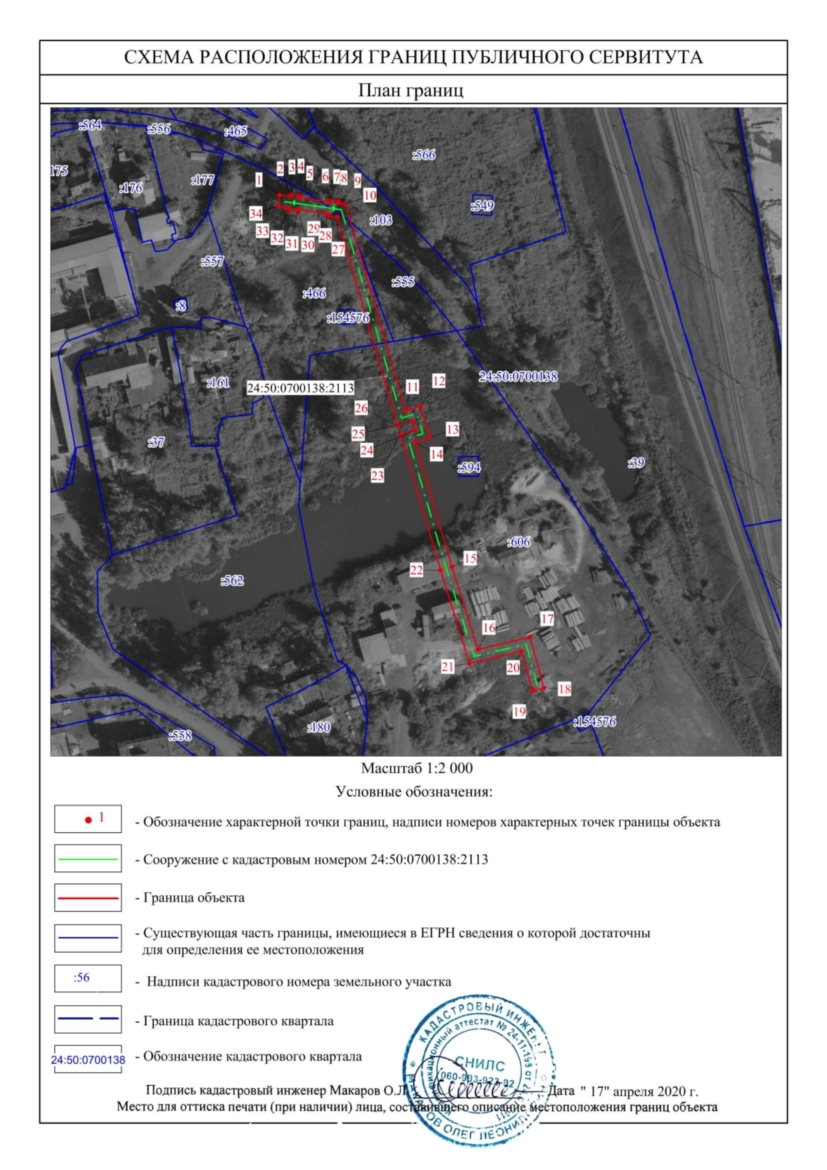 \Масштаб 1:2000Условные обозначения: